Science, Technology, Engineering & Mathematics (STEM 2020)Postgraduate Colloquium15th May 2020 (Friday), Universiti Tunku Abdul Rahman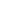 Reply Slip [Please complete and return by 14th April 2020. Thank you.]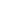 Yes, my company would like to accept the invitation for:	A. [      ]    Booth exhibition					   	(RM    300.00)Enclosed is a bank draft / money order / crossed cheque No________________amounting RM__________________made payable to Universiti Tunku Abdul Rahman or to the bank account:   Bank Account Holder: Universiti Tunku Abdul RahmanBank Account Number: 3118325015 Name of Bank: Public Bank Berhad	B. [	 ] Donation in cash/, amount: ___________________________________	     *For donation > RM200.00, the logo of your company shall be placed in the UTAR STEM 2020 website. Enclosed is a bank draft / money order / crossed cheque No________________amounting RM__________________made payable to UTAR Education Foundation or to the bank account:   Name of Beneficiary: UTAR Education FoundationAccount No.: 3124081800       Name of Bank: Public Bank Berhad	C. [       ] Others. (Tea Break, Drinks, Gifts,  etc.) Please specify below:________________________________________________________________________Please send completed forms and direct enquiries to: 		Pn. AzidaUniversiti Tunku Abdul Rahman,                     Jalan Universiti, Bandar Barat,31900 Kampar, PerakEmail: azida@utar.edu.my ; Tel: 05-4688888 ext. 4433Signature:…………………………………..		Date:…………………………………Name: ……………………………………………………………………………………….Company Name and Address:                       ……………………………………………………………………………………      ……………………………………………………………………………………Phone:………………………Fax:……………………..	Email: ……………………………